4 апреля 2019 года состоялась отчетно-выборная конференция ТОС "Солнечный". Избрано делегатами на конференцию 27 человек. Присутствовали 26 человек. На конференцию были приглашены депутаты Думы НГП по нашему округу, специалисты УК «Уют-Сервис», представители администрации Нытвенского городского поселения. Откликнулся на приглашение только депутат Думы НГП Гребёнкин Андрей Викторович. Он приехал с огромным тортом - подарком ко Дню рождения ТОСа. Пожелал ТОСу дальнейших побед и процветания! Очень приятно! Спасибо, Андрей Викторович! 
Бажукова Л. Ю. - ознакомила делегатов с отчетом о проделанной работе.Все с удовольствием смотрели фильм и вспоминали мероприятия.
Оценили работу Совета ТОС «Солнечный» на ОТЛИЧНО!
Утвердили обновлённый Совет ТОС «Солнечный» на 2019-2020 годы в следующем составе:
1.Бажукова Любовь Юрьевна
2. Федотов Виктор Сергеевич
3. Маркова Лариса Петровна
4. Путина Светлана Николаевна
5. Жуков Юрий Всеволодович
6. Каменева Ксения Андреевна
7. Марамыгина Лариса Юрьевна
8. Мальцева Татьяна Юрьевна
9. Соколова Галина Александровна
10. Шилов Юрий Иванович
11. Вечтомова Ольга Аркадьевна
12. Давлетова Наталья Аркадьевна
13. Насибуллина Наталья Андреевна
14. Котельникова Наталья Сергеевна
15. Аликина Ирина Викторовна
Утвердили председателем Совета ТОС «Солнечный» - Бажукову Любовь Юрьевну.
Утвердили план работы ТОС «Солнечный» на 2019-2020 годы.
Горячо было в разном. Социальные и бытовые проблемы волновали жителей.
Будем решать их вместе!!!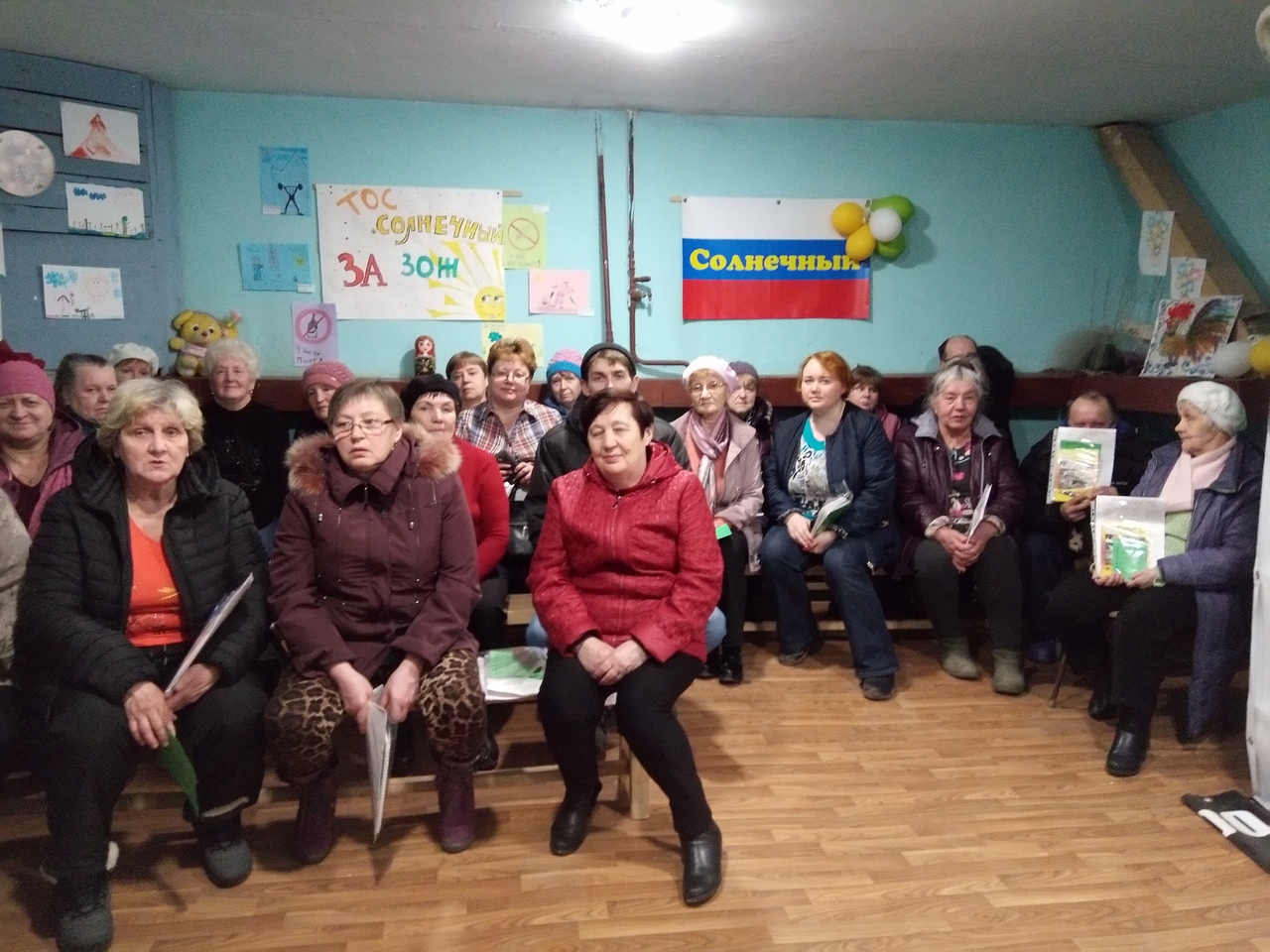 